VIALIDAD INVERNAL2022-2023La vialidad invernal tiene como objetivo la realización de operaciones dedicadas a mantener las calles y accesos a servicios básicos en buenas condiciones de circulación cuando las condiciones climatológicas son adversas.El uso de la sal, junto con la maquinaria es el método más económico y efectivo de mantener las calles y accesos a servicios básicos libres de nieve y hielo.La efectividad de en las labores de limpieza, teniendo los materiales y herramientas adecuadas se basa en la buena coordinación del personal al servicio de esta tarea. El objetivo del Plan de Vialidad Invernal es única y exclusivamente que las labores llevadas a cabo para esta eventualidad climatológica para que sean efectivas.RECOMENDACIONES GENERALESSeremos previsores ante las nevadas. Debemos tener presente que la nevada retrasará nuestros desplazamientos y estos se harán más dificultosos.Evitaremos en lo posible, la utilización de los vehículos privados. Siempre es aconsejable utilizar el transporte público antes que el privado. En caso de tener que utilizarlo es recomendable seguir los consejos de seguridad para conducir por carreteras nevadas.Es conveniente informarse del estado de las carreteras. Procure ir muy despacio, aumentando la distancia de seguridad y no frenar bruscamente.Procuraremos guardar en garaje los vehículos estacionados en la vía pública, siempre que sea posible.La nieve y el hielo pueden provocar caídas; para evitarlas, entre todos debemos procurar que nuestras aceras estén limpias y transitables, teniendo en cuenta que es obligación de los vecinos mantener limpio de nieve el tramo de su fachada y acceso a garajes particulares, apilando la nieve en el bordillo, pero sin echarla a la calzada.Los titulares de empresas u otras instalaciones que dispongan de vado o acceso rodado de vehículos, serán responsables de su limpieza, así como de las zonas de maniobra o estacionamiento ubicadas en el interior de sus propiedades.Se aconseja a los ciudadanos que eviten el paso por los parques y zonas ajardinadas de la población ante el riesgo de desprendimiento de ramas, debido a la nieve acumulada en los árboles.Evitar en lo posible salir de casa, principalmente las personas mayores y las de edad infantil. En caso de absoluta necesidad dotarse de calzado y ropa adecuados.En la calle hay que procurar andar por los caminos que se forman en las aceras, y al cruzar hay que tener en cuenta que los frenos de los vehículos no responden de la misma manera si hay nieve.En las nevadas la recogida de residuos se ralentiza por lo que es preciso colaborar para evitar su aglomeración en las calles, reteniendo los residuos en el interior de la vivienda el máximo tiempo posible. La basura orgánica puede permanecer en las casas hasta que mejore la situación.PLAN DE ACTUACIÓNNEVADASEn caso de nevada intensa el personal de mantenimiento se encargaráde mantener limpias las calles de la población.Mientras se realiza la limpieza de las calles principales, se establecerá una vía alternativa.El encargado de mantenimiento, junto con los operarios que estime oportuno distribuirá el trabajo, esparciendo la sal comenzando por el primer itinerario.Se establecerá como primer itinerario los accesos a el Centro de Salud, guardería y al colegio que deben de estar limpias de nieve, así como las aceras laterales que llevan a las mismas.Aquellos lugares que, por sus características, altura excesiva del bordillo, rampas, calles con fuerte pendiente, y ofrezcan peligro para su uso se cerraran al paso con cinta de balizar, vallas u otros medios instalando elementos u itinerarios más seguros que garanticen la accesibilidad.         BARREDORA                                                                                    CAMION CON GRUA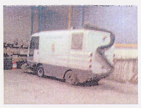 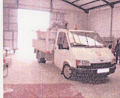 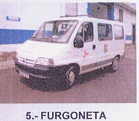 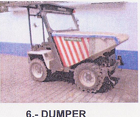 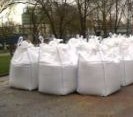 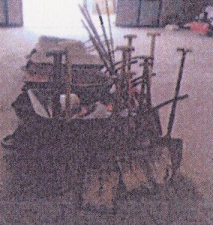 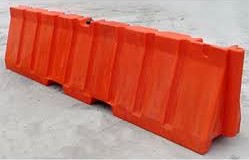 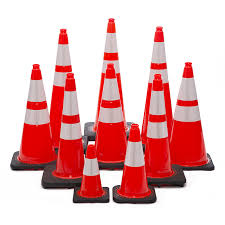 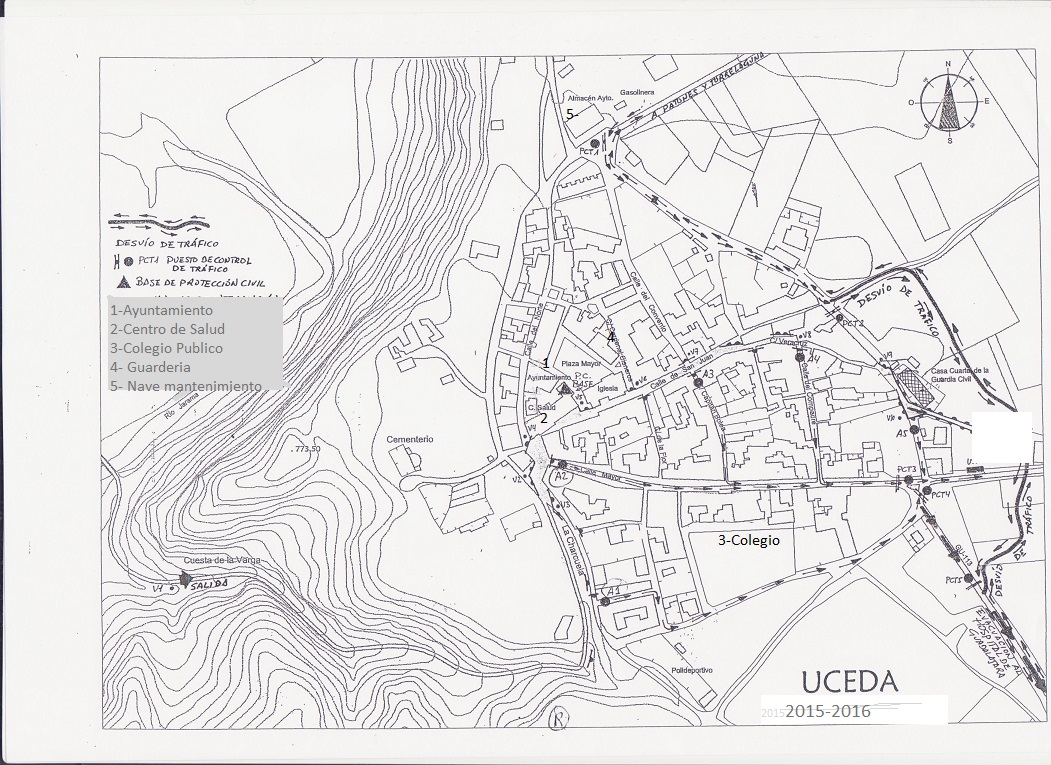 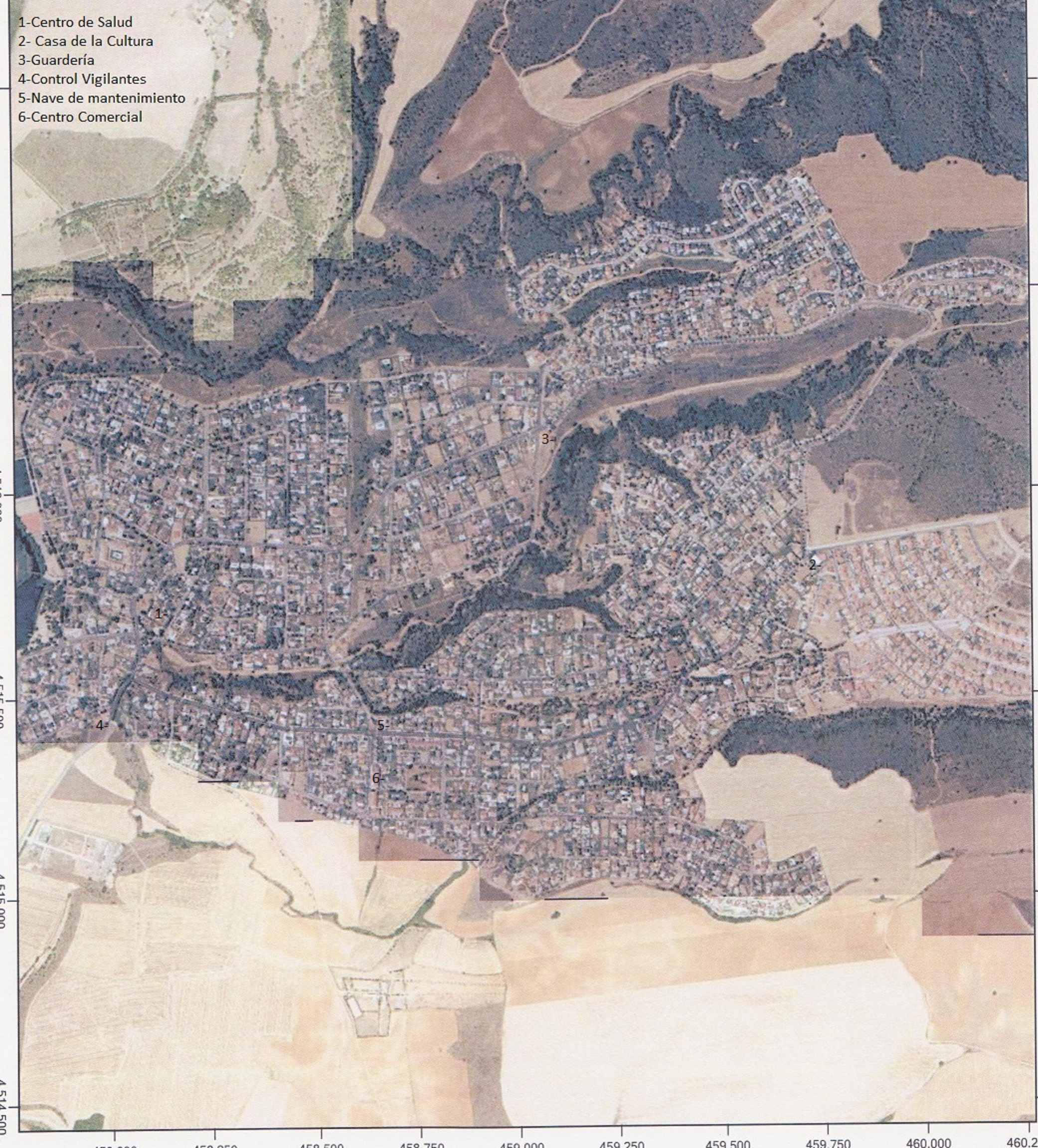 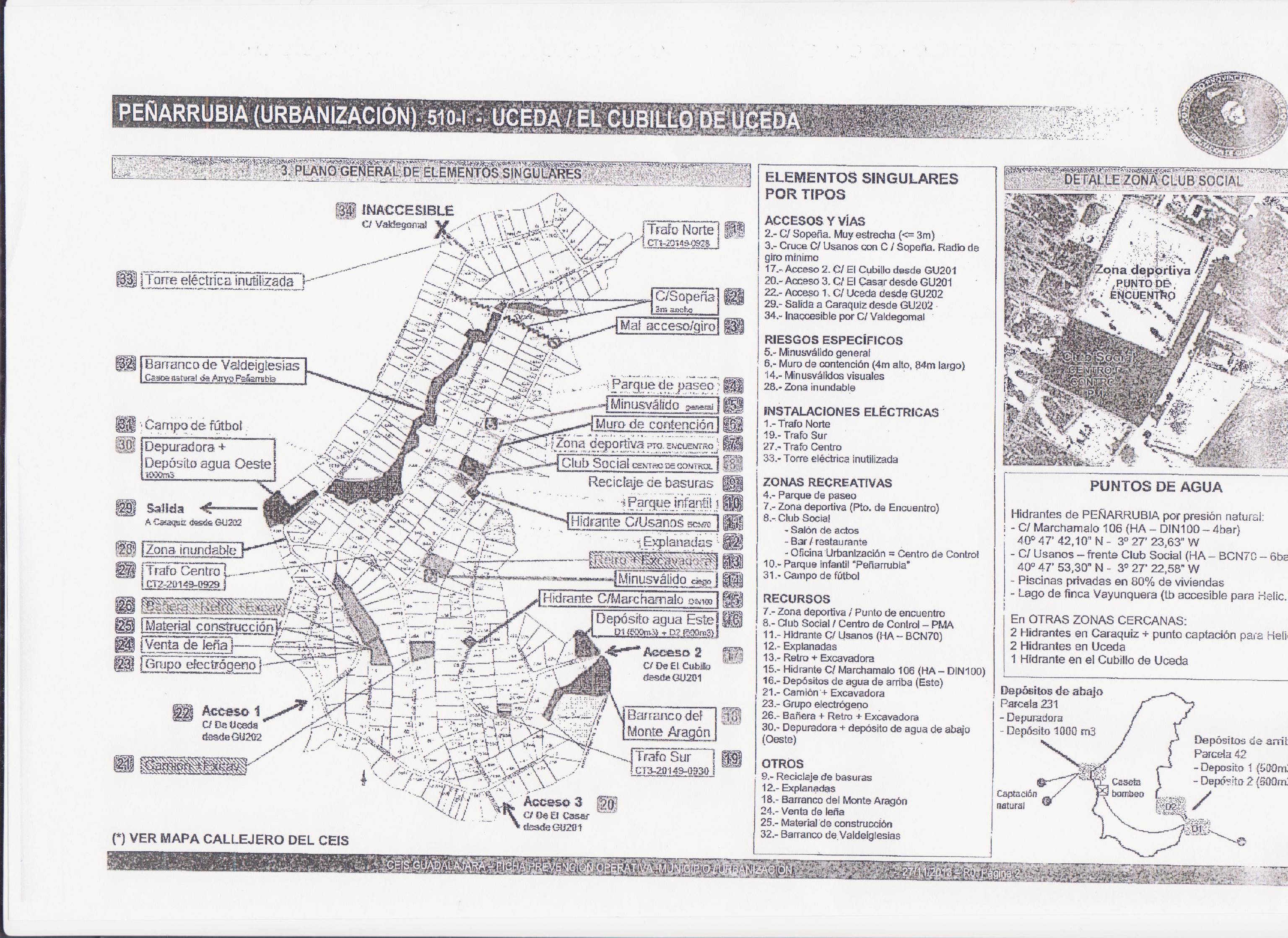 